Milé děti, zde si můžete prohlédnout možná řešení příkladů z minulého kola.1. úlohaZe zadaných informací můžeme sestavit následující tabulku:Profesorka Zxyl je tedy děkankou 14 let, vedoucí fakulty medicíny a fakulty teologie se jmenují Yrlii a Zkrrr a Xrll je děkankou již 8 let. 2. úloha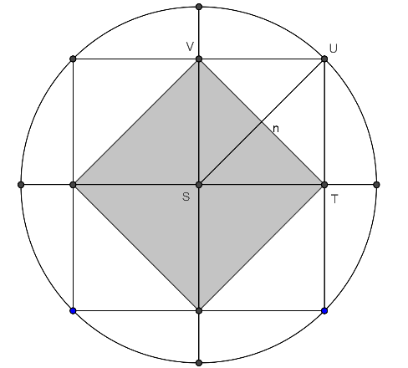 Na obrázku si můžeme všimnout, že úsečka SU má stejnou délku jako úsečka (a zároveň strana čtverce) TV – obě jsou úhlopříčkami čtverce STUV. Úsečka SU má délku rovnu poloměru kružnice, tedy 1 m ÷ 2 = 0,5 m. Strana čtverce měří 0,5 m a jeho obsah je pak 0,5 m x 0,5 m = 0,25 m2. 3. úlohaPočet chatrčí obsahujících nulu ve svém popisném čísle se může rozdělit do tří kategorií. Nejprve se zaměříme na obydlí, jež nesou nulu na místě jednotek (10, 20, 30,…). Těch je 100. Dále musíme ověřit chatrče, které mají nulu na místě desítek (101, 102, 205,…), ale ne na místě jednotek. Těch je celkově 9 x 9 = 81. A jelikož žádné číslo nezačíná nulou: máme hotovo! Dohromady jich tedy je 181. To znamená, že potřebujeme 181 vlaječek, tím pádem produkci chybí jedna vlaječka. 4. úlohaSkóre 18 bodů mohou dosáhnout 4 způsoby: 7, 7, 3, 1 nebo 7, 5, 5, 1 nebo 7, 5, 3, 3 nebo 5, 5, 5, 3. Pokud jste uvažovali i různé kombinace, bylo nutno uvést všech 40 možností.5. úlohaDle zadání si můžeme vytvořit diagram podobný obrázku vpravo: Zix přeplatí Werr, toho zase Jhrx a tak dále. Hrrx ovšem přeplatí Xwrr pouze za zmíněné podmínky – je tedy jasné, že jedině zde může cyklus přeplácení skončit a po 	Xwrr už nikdo nenabídne víc. Obraz tedy vyhraje Xwrr, a to za cenu 2 150 000 marťanské měny (vyvolávací cena je 500 000 marťanské měny, cyklus proběhne 6krát, každý cyklus = 250 000 marťanské měny, Zix je poté ještě třikrát přeplacen).BudovaFakultaDěkanpočet let1PrávoKrll11 let1FilozofieXwll2 roky2MatematikaZxyl14 let2FyzikaXrll8 let3Medicína/teologieYrlii5 let3Medicína/teologieZkrrr4 roky